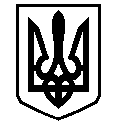 У К Р А Ї Н АВАСИЛІВСЬКА МІСЬКА РАДАЗАПОРІЗЬКОЇ ОБЛАСТІсьомого скликаннятридцята  сесіяР  І  Ш  Е  Н  Н  Я 29 березня 2018                                                                                                             № 24Про внесення змін до рішення сорок першої сесії Василівської міської ради п’ятого скликання від 23.02.2006 року № 22 «Про затвердження проекту землеустрою щодо відведення та передачу в оренду земельної ділянки для розміщення торгівельно-виставочного майданчику з офісом, службовими приміщеннями та кафетерію з літнім майданчиком в м. Василівка, вул. Мисливська 20  приватному підприємцю Ващенко Д.Д.» 	Керуючись Законом України «Про місцеве самоврядування в Україні»,  ст.ст.12,122 Земельного кодексу України,  Законами України  «Про державний земельний кадастр»,  «Про внесення змін до деяких законодавчих актів України  щодо розмежування земель державної та комунальної власності», «Про оренду землі»,  розглянувши заяву приватного підприємця Ващенка Дениса Дмитровича, що мешкає в м. Василівка, м-н 40 років Перемоги 6/10, про внесення змін до договору оренди землі в м. Василівка, вул. Мисливська 20,  від 06.10.2007 року реєстраційний   № 040726600025, в зв’язку зі зміною бізнес-плану та укладання договору про спільну діяльність з ПП Латиповим О.Є., заяву Латипова Олега Євгеновича, що мешкає в с. Скельки, Василівського району, вул. Партизанська 2, про включення його в договір як орендаря, договір про спільну діяльність від 01.07.2012 року укладений між приватними підприємцями Ващенком Д.Д. та Латиповим О.Є,   Василівська міська радаВ И Р І Ш И Л А :1.Внести зміни до рішення сорок першої сесії Василівської міської ради п’ятого скликання від 23.02.2006 року № 22 «Про затвердження проекту землеустрою щодо відведення та передачу в оренду земельної ділянки для розміщення торгівельно-виставочного майданчику з офісом, службовими приміщеннями та кафетерію з літнім майданчиком в м. Василівка, вул. Мисливська 20  приватному підприємцю Ващенко Д.Д.», а саме:  в пункті 2 після слів:  «… Ващенку Денису Дмитровичу..» доповнити:   та  «приватному підприємцю Латипову Олегу Євгеновичу..»	2. Внести зміни до договору оренди землі, кадастровий номер 2320910100:03:002:0020, в м. Василівка, вул. Мисливська 20, площею  для розміщення торгівельно-виставочного майданчику з офісом, службовими приміщеннями та кафетерію з літнім майданчиком, що був укладений 29 березня 2006 року та зареєстрований  у Василівському районному відділі Запорізької регіональної філії ДП «Центр державного земельного кадастру» 06.09.2007 року № 040726600025 в частині включення в договір орендарем Латипова Олега Євгеновича.	3. Зобов’язати  приватних підприємців Ващенка Дениса Дмитровича та Латипова Олега Євгеновича  укласти з Василівською міською радою додаткову угоду до договору оренди землі в м. Василівка, вул. Мисливська 20  та зареєструвати право  оренди   на земельну ділянку  відповідно до вимог  Закону України «Про  державну реєстрацію прав на нерухоме майно та їх обмежень».4. Контроль за виконанням цього рішення покласти на постійну комісію міської ради з питань земельних відносин та земельного кадастру, благоустрою міста та забезпечення екологічної безпеки життєдіяльності населення.Міський голова                                                                                                     Л.М. Цибульняк